Ankara İl Milli Eğitim Müdürlüğünün yürütmekte olduğu  Başkent Öğretmen Atölyeleri Projesi kapsamında öğretmen eğitimlerimizin ilki Zeliha GÜNEŞ DEMİR liderliğinde gerçekleştirildi.    Hüma Hatun Anaokulu Müdüresi Ekolojik Okur Yazar Eğitmeni Zeliha GÜNEŞ DEMİR  , " EKOLOJİK OKUR YAZARLIK  " konulu atölye çalışması ile Şaziye Tekışık Anaokulu ve Atatürk Anaokulu öğretmenlerimiz ve idarecilerimize eğitim verdi.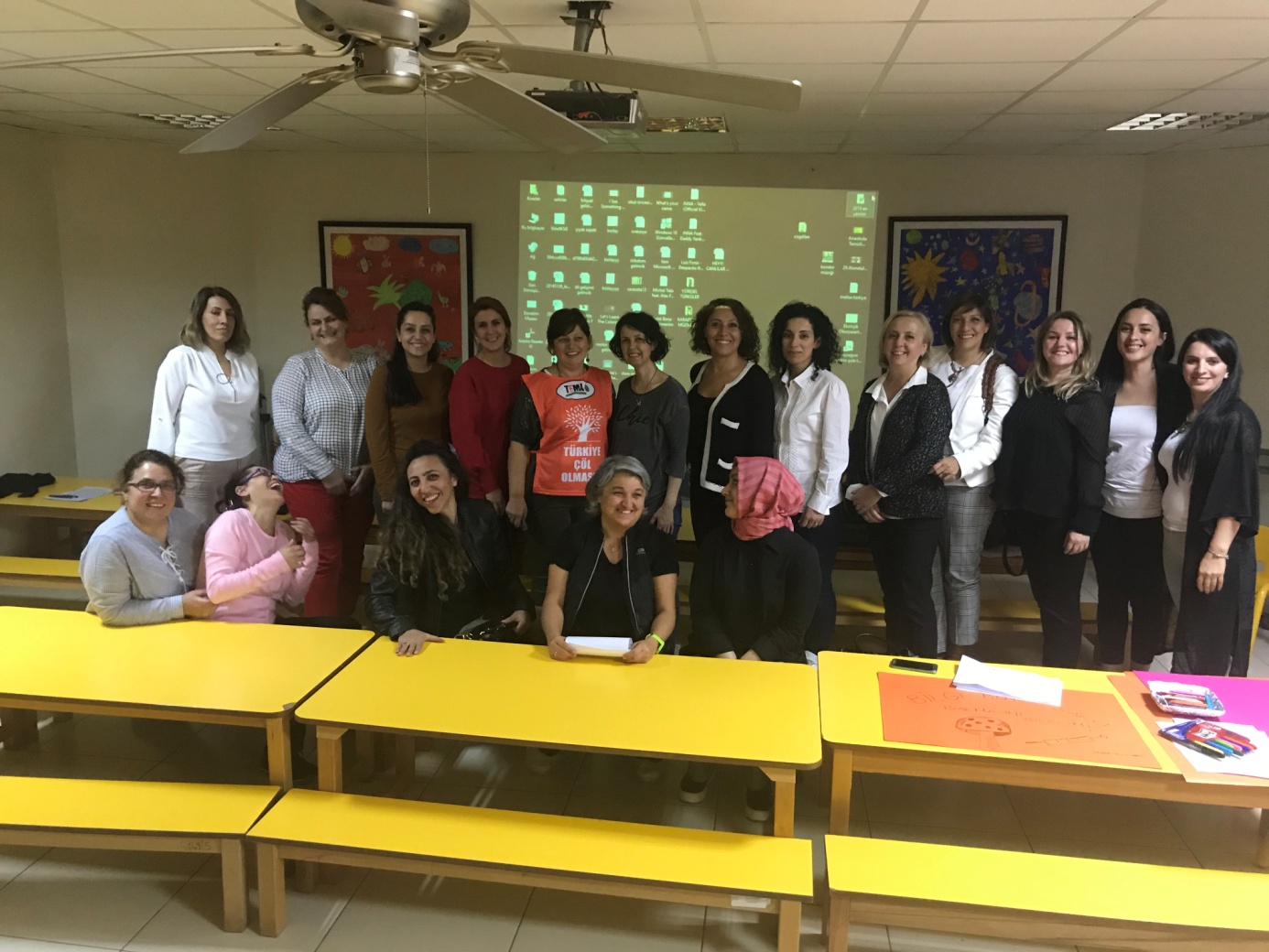 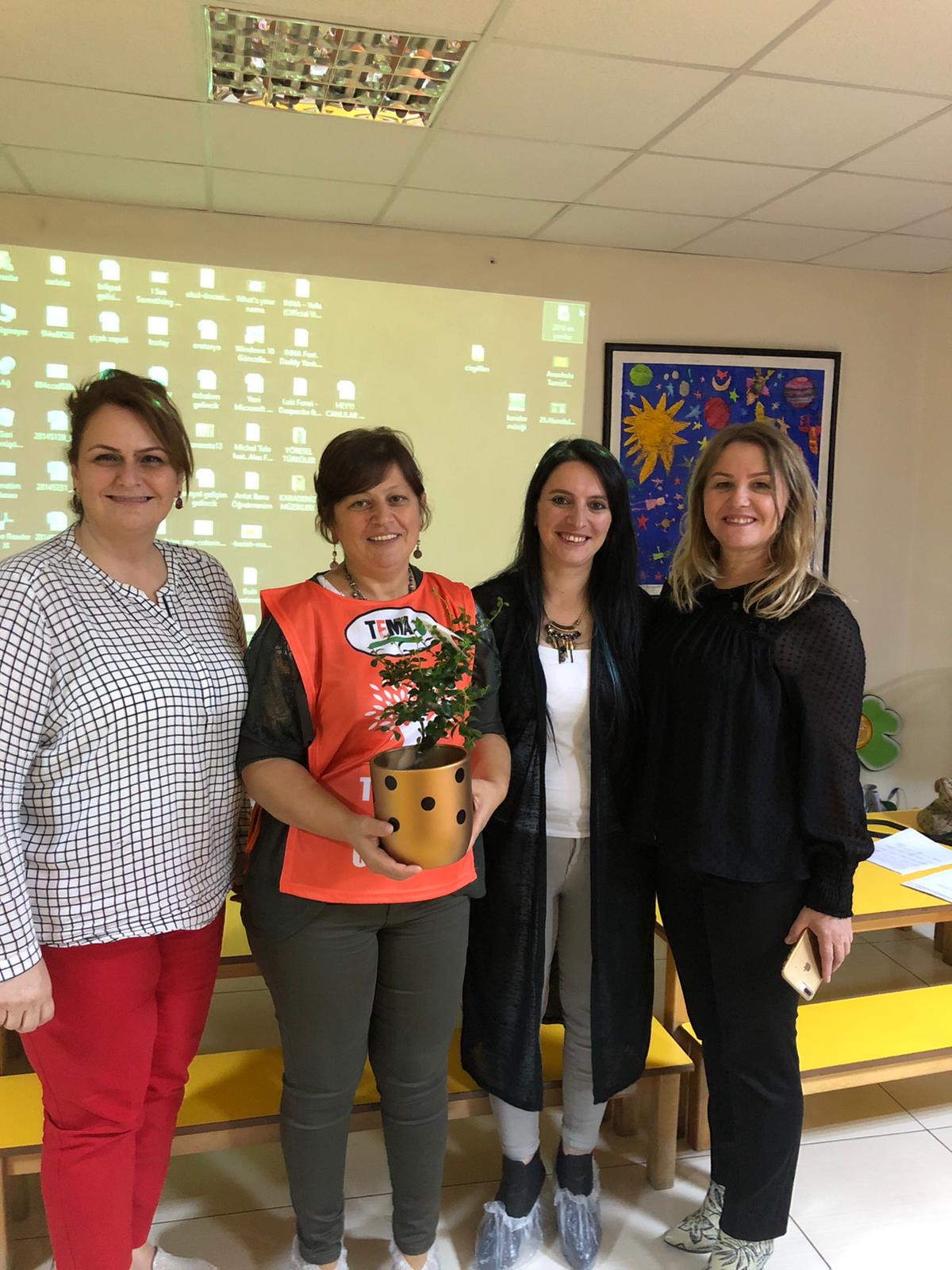 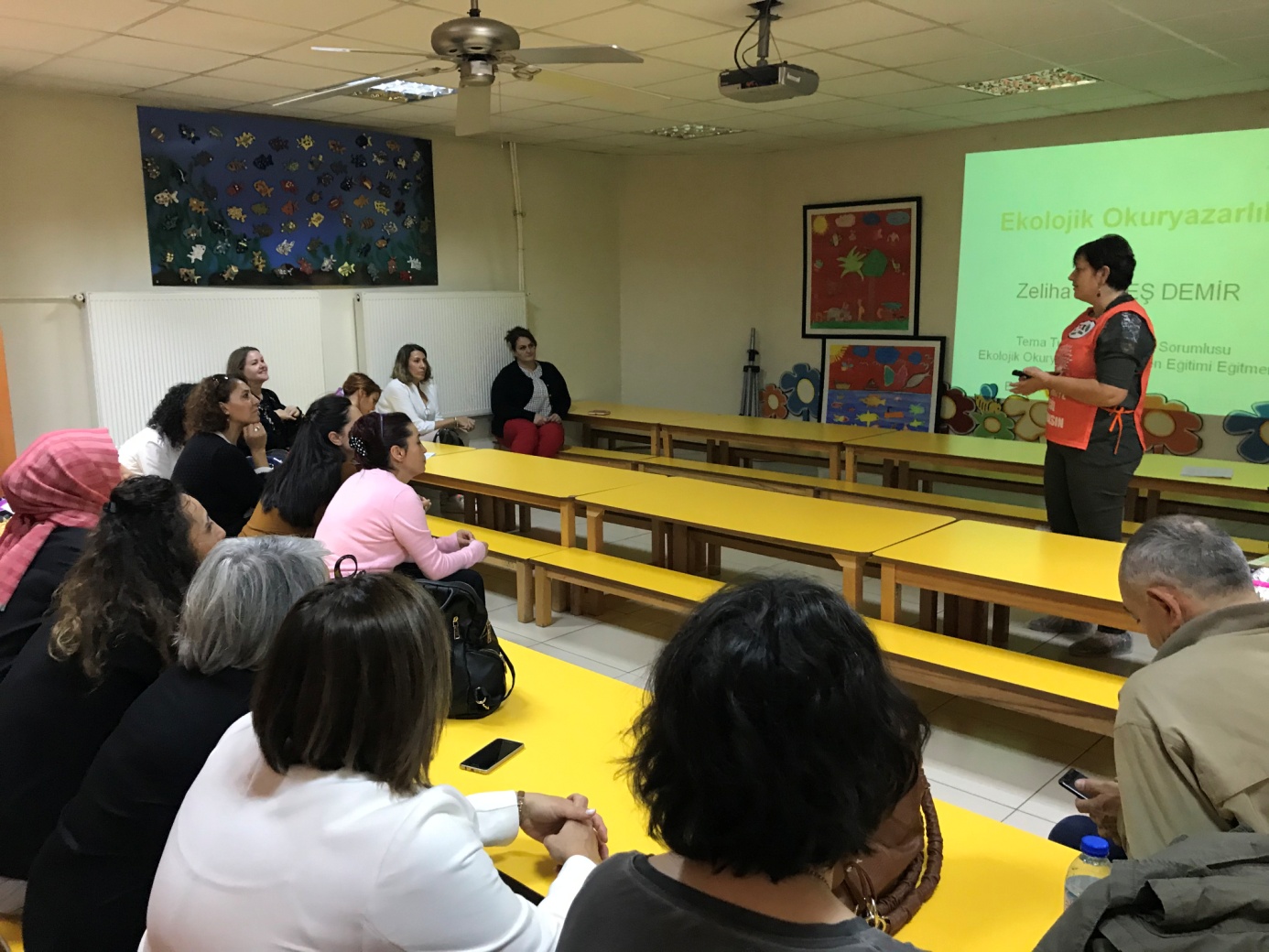 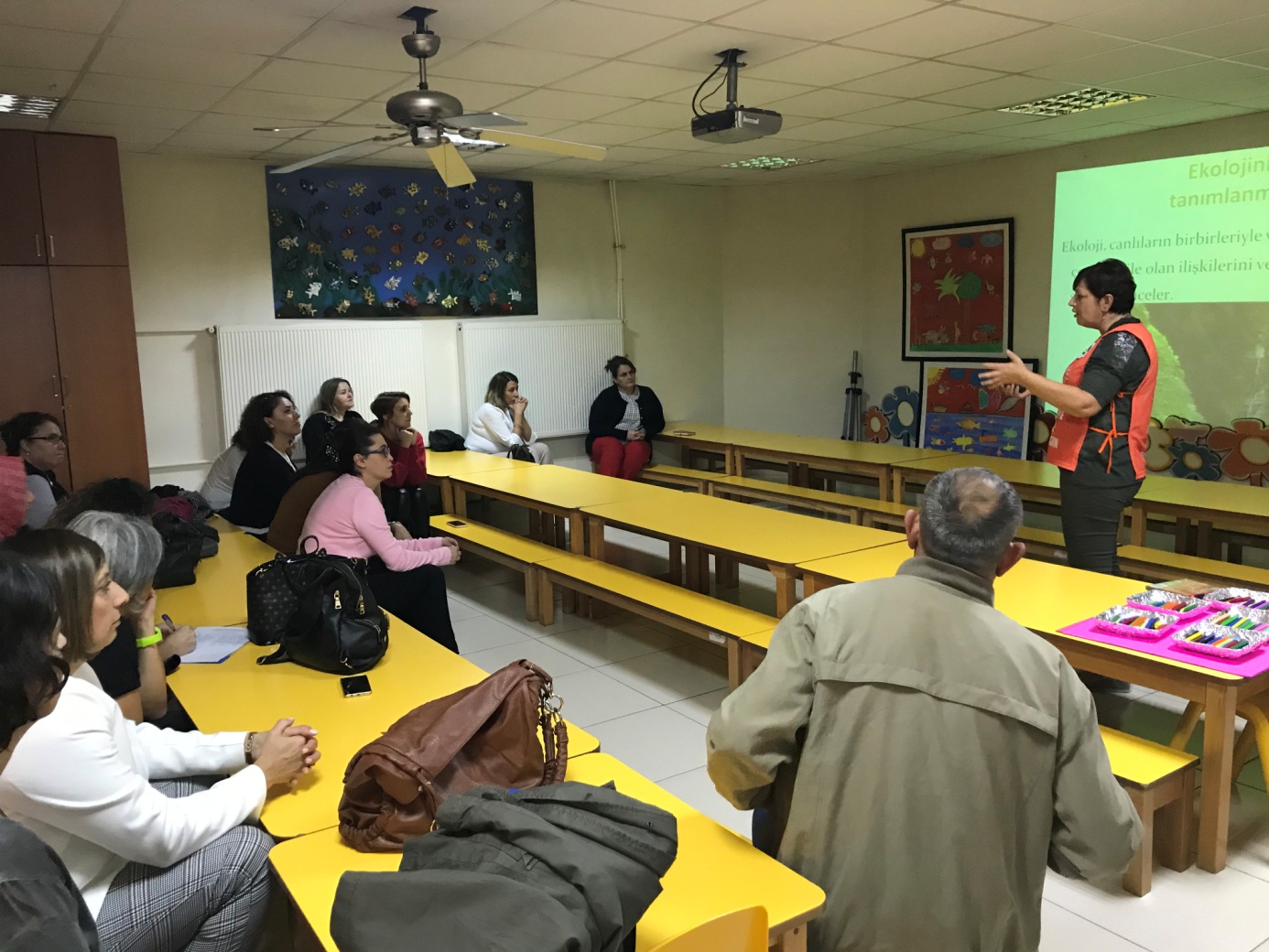 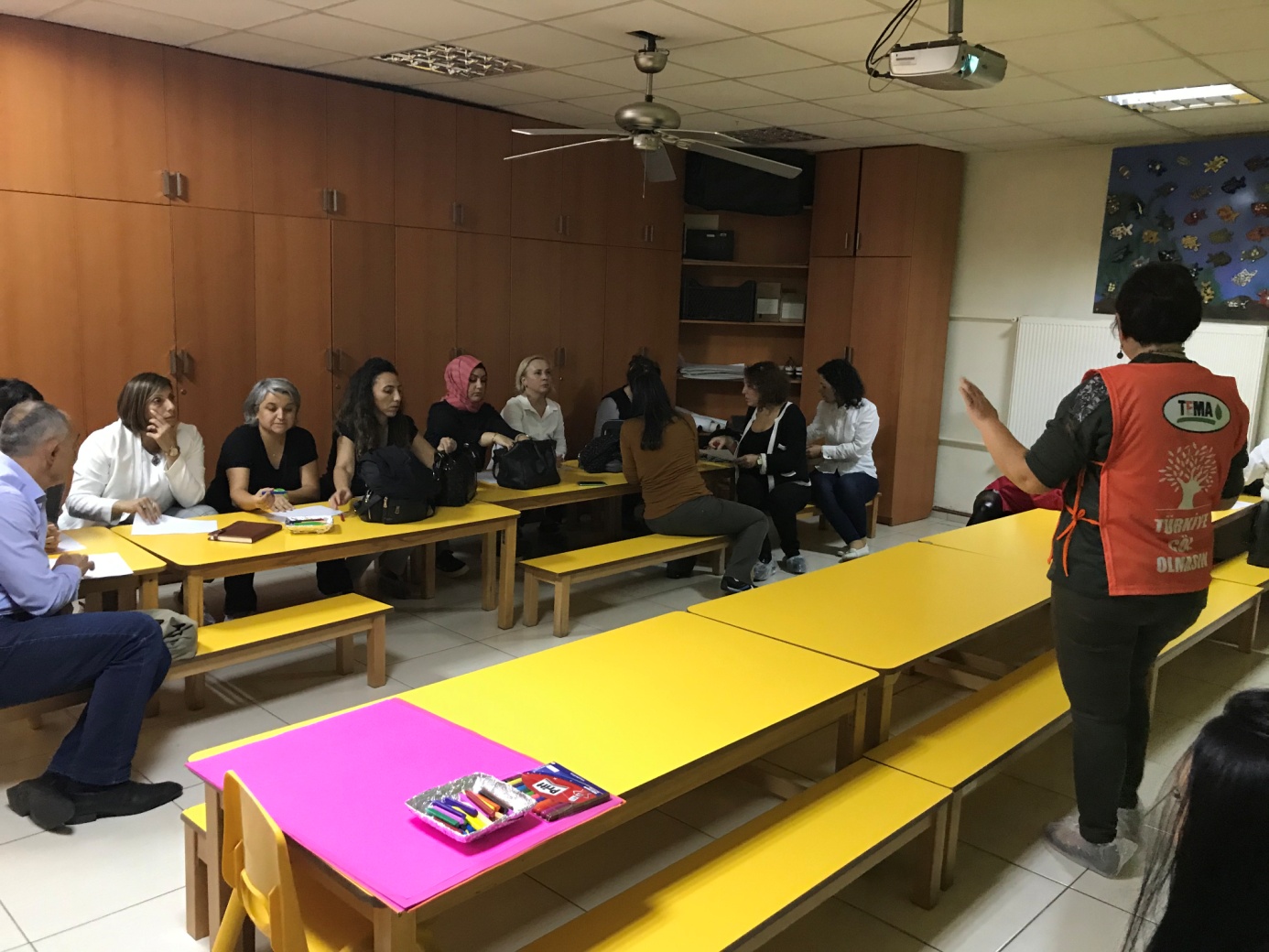 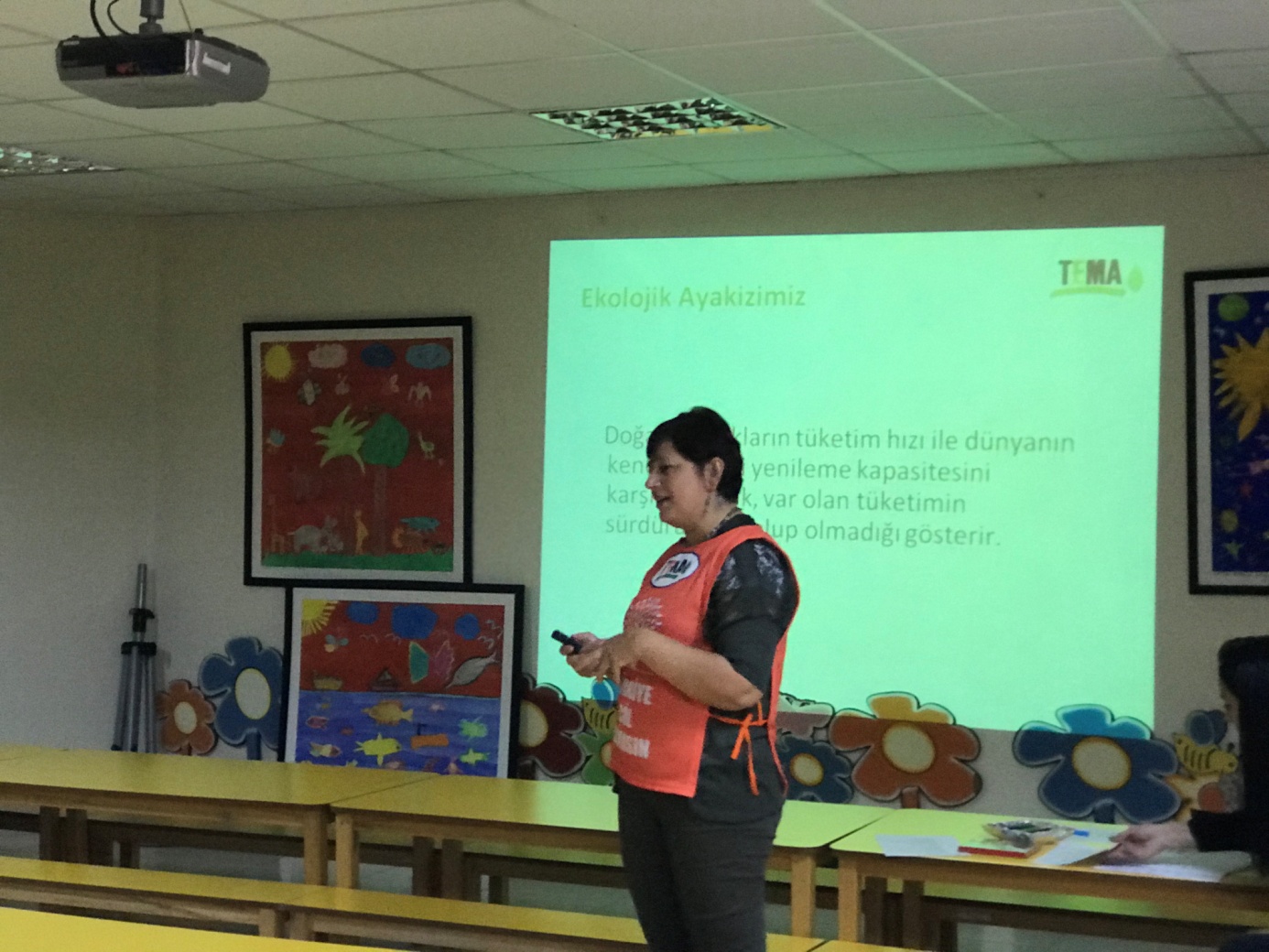 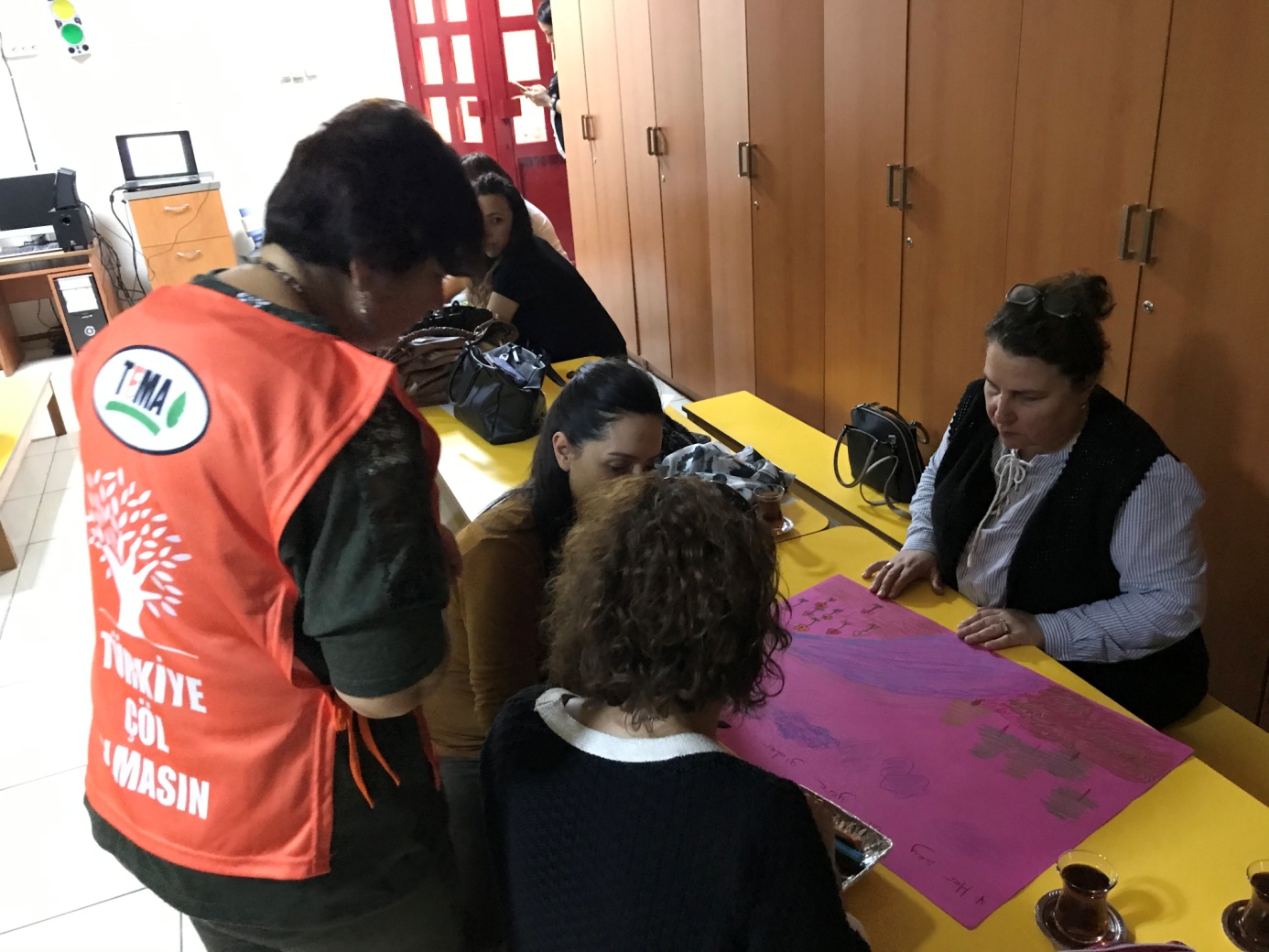 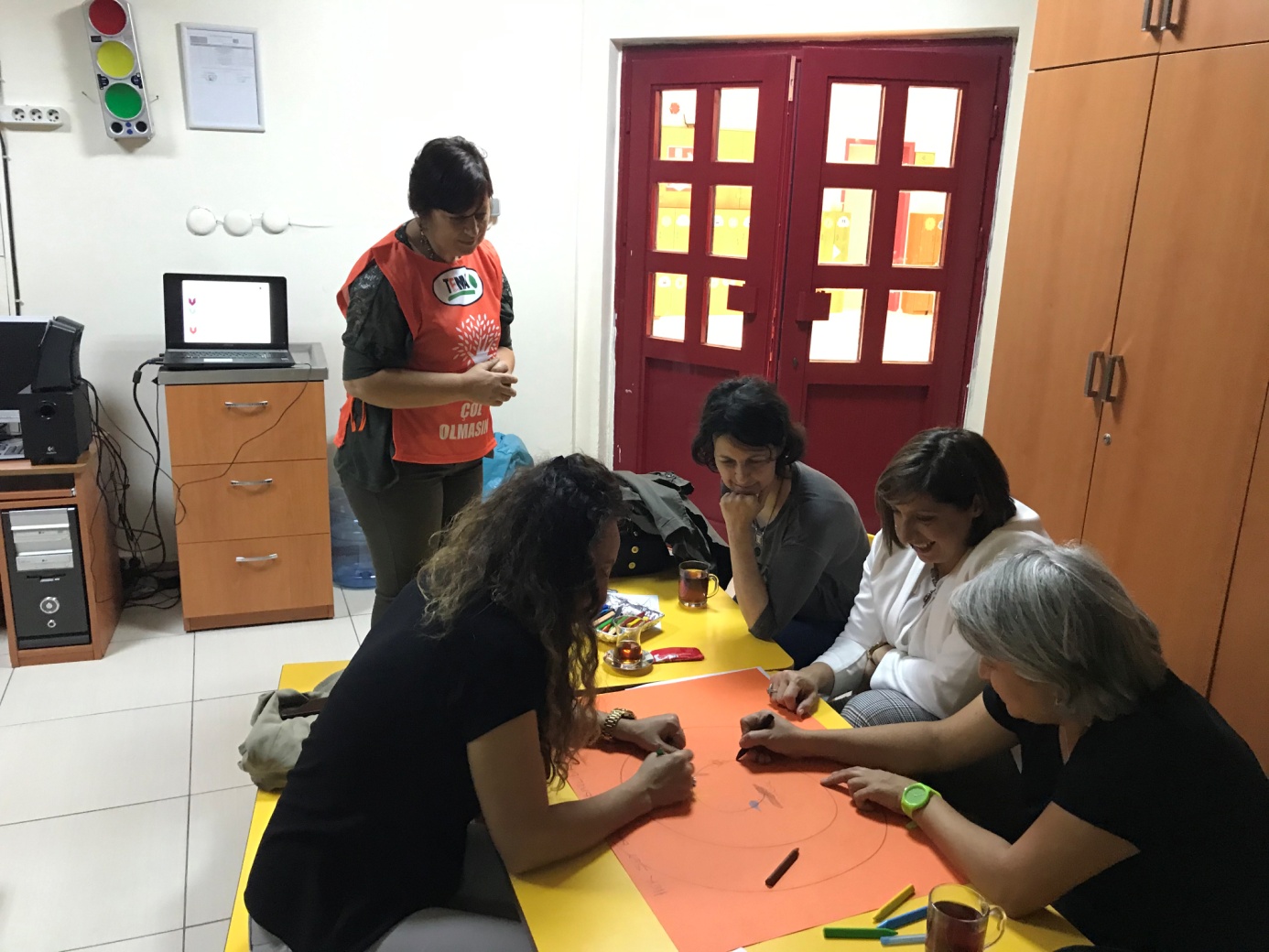 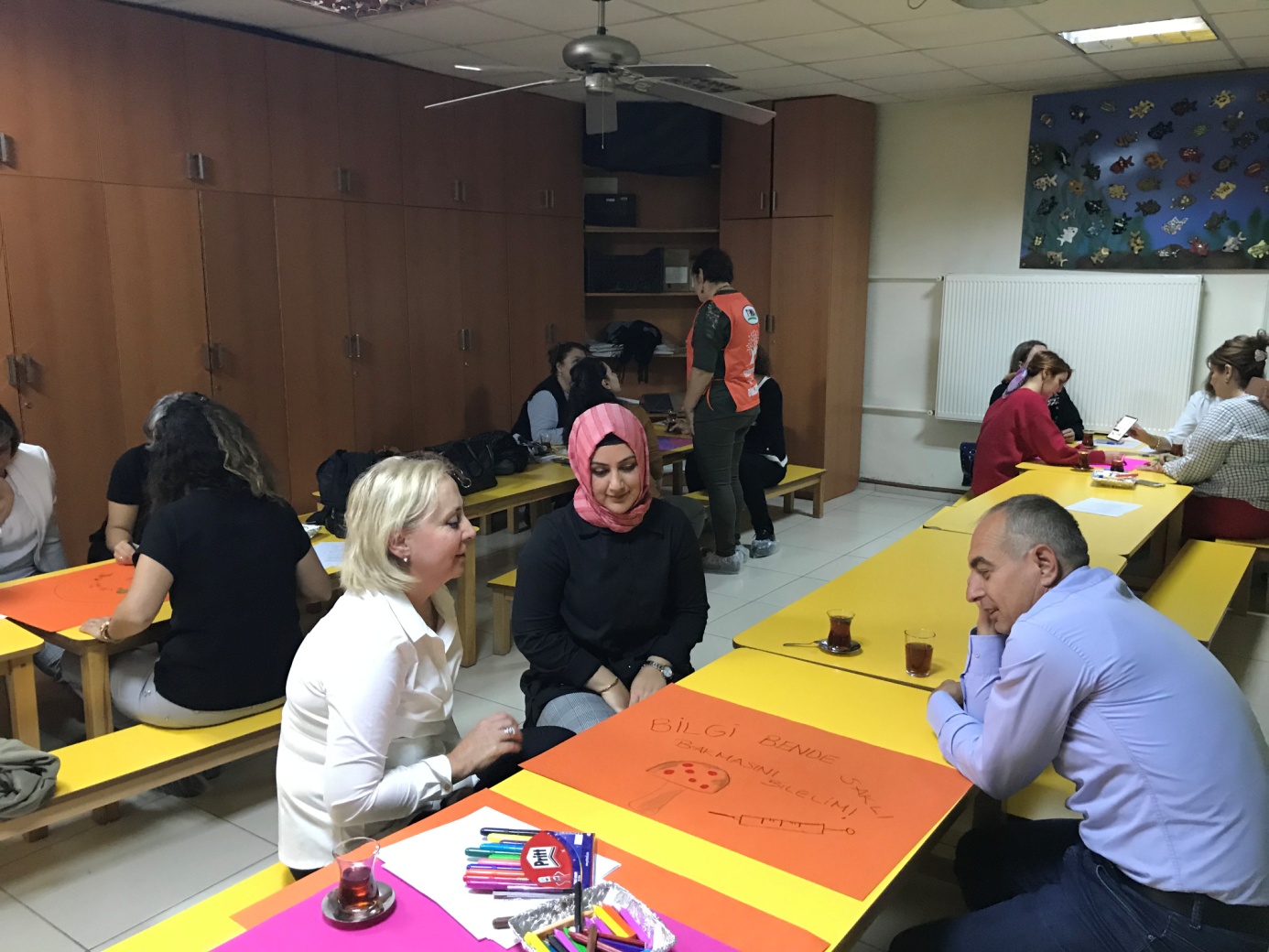 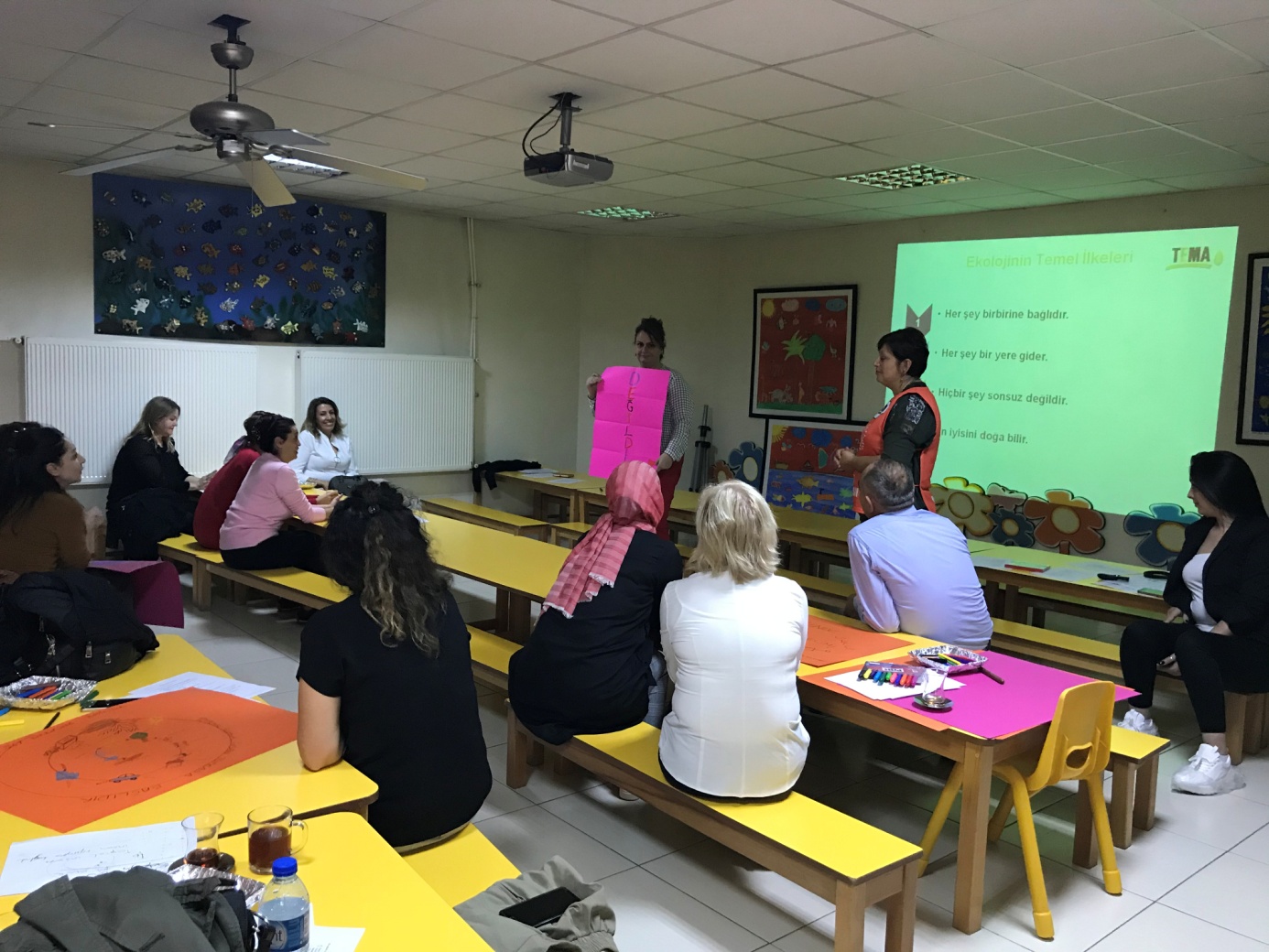 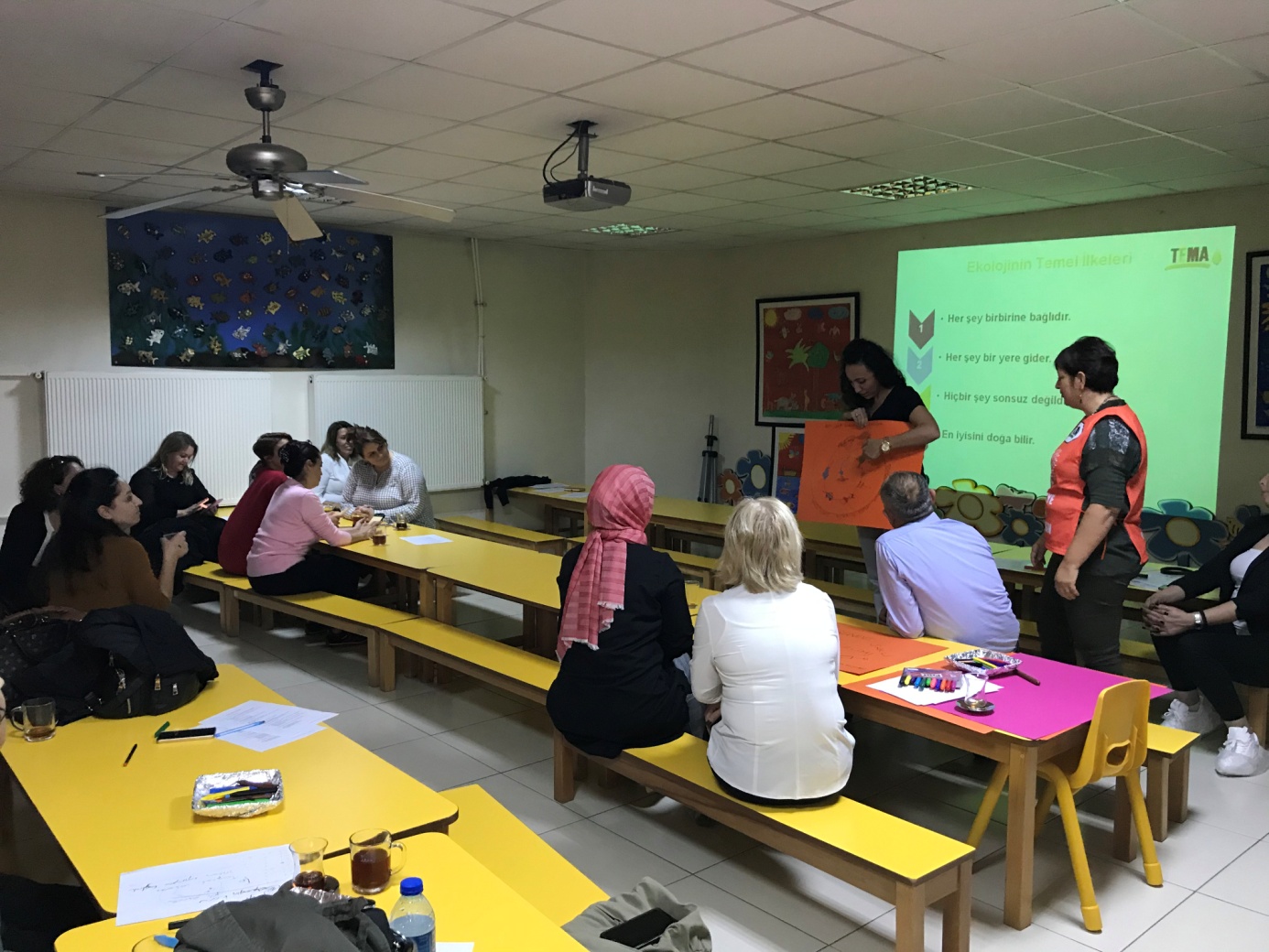 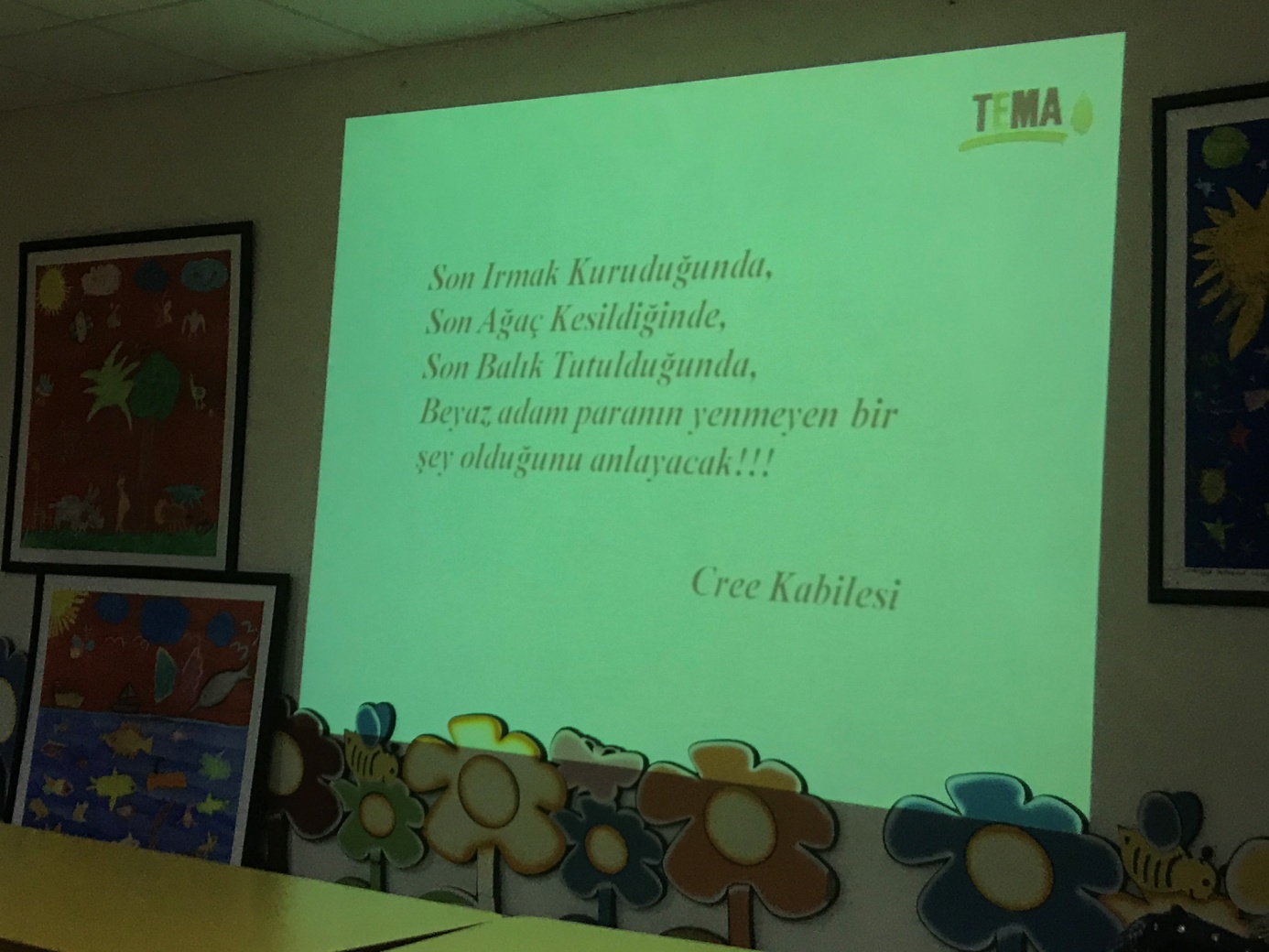 